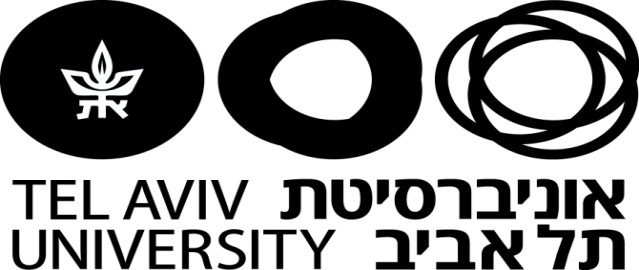 The Faculty of HumanitiesThe S. Daniel Abrahamfor International & Regional StudiesThe Faculty of Social SciencesThe School of Political Science, Government, and International AffairsA Conference on:Populism and the Politics of Rage – The Future of the Liberal Order
Monday, December 26th, 2016The Lester and Sally Entin Faculty of Humanities, 
Gilman Build ,Room 496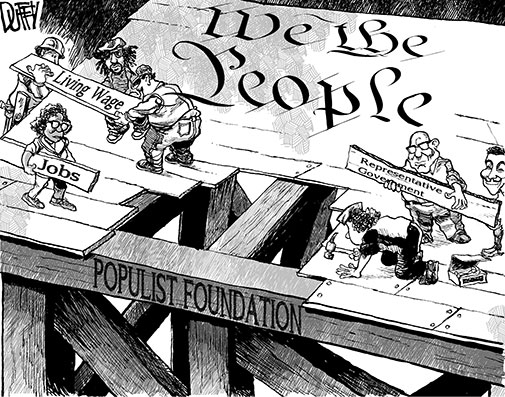 
Free AdmissionProgram:10:00 – 10:20       Gathering and Coffee10:20    Opening Remarks and GreetingsRaanan Rein, Vice President, Head, The S. Daniel Abraham Center for International & Regional StudiesYossi Shain, Head, The School of Political Science, Government, and International AffairsPanel I    10:30– 12:30Right wing populism and left wing populism in comparative perspectivePiero Ignazi,   University of  BolognaTwo variants of italian populism: The Lega Nord and the 5 Stars Movement"Michael Kochin, Tel Aviv UniversityClass Struggle.  From Aristotle to TrumpRaanan Rein, Tel Aviv UniversityLatin American Populism RevisitedDiscussant :Sivan Hirsch,  IDC Herzliya12:30 – 14:00      Lunch BreakPanel II 14:.00 – 16:00The new politics of rage. The democratic world and the resurgence of populism.Federico Finchelstein, New School for Social Research, New YorkFascism and PopulismAlberto Spektorowski, Tel Aviv UniversityThe rage against globalization.  Betrayal of the elites or betrayal of democracy?    Dani Filc, Ben-Gurion University of the NegevRethinking populism in a populist ageDiscussant:  Hanna Lerner, Tel Aviv University17:00 – 17:45   Gathering and Coffee – Last SessionPanel III   17:45 - 19:45Resilience of liberal democracy?Yossi Shain, Tel Aviv UniversityIs the U.S. still leading?Joel  Migdal, University of WashingtonThe American "We" and the Trump populist phenomenon.Shlomo Avineri, The Hebrew University of Jerusalem"Reading Tocqueville's " Democracy in America"  in 2016Yuli Tamir, President, Shenkar CollegePopulism or a new class consciousnessDiscussant:   Alberto Spektorowski, Tel Aviv University